ทะเบียนเลขที่............../๒๕๖4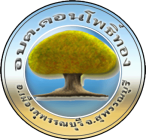 แบบคำขอลงทะเบียนรับเงินเบี้ยยังชีพผู้สูงอายุ ประจำปีงบประมาณ พ.ศ. ๒๕๖4เฉพาะกรณีผู้สูงอายุมอบอำนาจให้บุคคลอื่นมายื่นคำขอลงทะเบียนแทน      ผู้ยื่นคำขอฯ แทนตามหนังสือมอบอำนาจ เกี่ยวข้องเป็น.................................................กับผู้สูงอายุที่ขอลงทะเบียน ชื่อ-สกุล (ผู้รับมอบอำนาจ) .................................................................................เลขประจำตัวประชาชนผู้รับมอบอำนาจ---- ที่อยู่.....................................................................................................................................................................................................................โทรศัพท์................................................................ข้อมูลผู้สูงอายุเขียนที่....................................................วันที่..............เดือน..................................พ.ศ.....................	ด้วยข้าพเจ้า (นาย/นาง/นางสาว) ชื่อ................................................นามสกุล......................................................เกิดวันที่............เดือน...............................พ.ศ. ...................  อายุ................ปี  สัญชาติ...........................มีชื่ออยู่ในสำเนาทะเบียนบ้านเลขที่......................หมู่ที่................/ชุมชน..............................ตรอก/ซอย..............................ถนน............... .ตำบล/แขวง..............................................อำเภอ/เขต..............................................จังหวัด...............................................รหัสไปรษณีย์...................................โทรศัพท์.........................................................หมายเลขบัตรประจำตัวประชาชนของผู้สูงอายุที่ยื่นคำขอ    ----สถานภาพสมรส    โสด    สมรส    หม้าย    หย่าร้าง    แยกกันอยู่  อื่นๆ....................................รายได้ต่อเดือน....................................บาท  อาชีพ................................................................................ข้อมูลทั่วไป: สถานภาพการรับสวัสดิการภาครัฐ  ไม่ได้รับการสงเคราะห์เบี้ยยังชีพ	  ได้รับการสงเคราะห์เบี้ยยังชีพผู้ป่วยเอดส์  ได้รับการสงเคราะห์เบี้ยความพิการ	  ย้ายภูมิลำเนาเข้ามาอยู่ใหม่  เมื่อ...........................................................	มีความประสงค์ขอรับเงินเบี้ยยังชีพผู้สูงอายุ ประจำปีงบประมาณ พ.ศ. ๒๕๖4 โดยวิธีดังต่อไปนี้ (เลือก ๑ วิธี)  รับเงินสดด้วยตนเอง			  รับเงินสดโดยบุคคลที่ได้รับมอบอำนาจจากผู้มีสิทธิ  โอนเข้าบัญชีเงินฝากธนาคารในนามผู้มีสิทธิ	  โอนเข้าบัญชีเงินฝากธนาคารในนามบุคคลที่ได้รับมอบอำนาจจากผู้มีสิทธิพร้อมแนบเอกสาร ดังนี้  สำเนาบัตรประจำตัวประชาชน หรือสำเนาบัตรอื่นที่ออกโดยหน่วยงานของรัฐที่มีรูปถ่าย    สำเนาทะเบียนบ้าน  สำเนาสมุดบัญชีเงินฝากธนาคาร (ในกรณีผู้ขอรับเงินเบี้ยยังชีพผู้สูงอายุประสงค์ขอรับเงินเบี้ยยังชีพผู้สูงอายุผ่านธนาคาร)  หนังสือมอบอำนาจพร้อมสำเนาบัตรประจำตัวประชาชนของผู้มอบอำนาจและผู้รับมอบอำนาจ	“ข้าพเจ้าขอรับรองว่าข้าพเจ้าเป็นผู้มีคุณสมบัติครบถ้วน ไม่ได้เป็นผู้รับบำนาญ เบี้ยหวัด บำนาญพิเศษ บำเหน็จรายเดือน หรือสวัสดิการเป็นรายเดือนจากหน่วยงานของรัฐ รัฐวิสาหกิจ หรือองค์กรปกครองส่วนท้องถิ่น และขอรับรองว่าข้อความดังกล่าวข้างต้นเป็นความจริงทุกประการ”(ลงชื่อ)..........................................................			(ลงชื่อ)...............................................................       (..........................................................)		        (.......................................................)        ผู้ยื่นคำขอ/ผู้รับมอบอำนาจยื่นคำขอ				     เจ้าหน้าที่ผู้รับลงทะเบียน.                                                                                                                                        หมายเหตุ  ให้ขีดฆ่าข้อความที่ไม่ต้องการออก และทำเครื่องหมาย  ในช่อง  หน้าข้อความที่ต้องการ-2- (ตัดตามรอยเส้นประ ให้ผู้สูงอายุที่ยื่นคำขอลงทะเบียนเก็บไว้                                                                 .                                                                                                                                         ยื่นแบบคำขอลงทะเบียนเมื่อวันที่.........................เดือน.............................................พ.ศ. ......................................	การลงทะเบียนครั้งนี้ เพื่อรับเงินเบี้ยยังชีพผู้สูงอายุโดยจะได้รับเงินเบี้ยยังชีพผู้สูงอายุตามที่มีคุณสมบัติครบถ้วนและตามช่วงระยะเวลาในการลงทะเบียน ภายในวันที่ 10 ของทุกเดือน โดยได้รับตั้งแต่เดือน ......................พ.ศ.............เป็นต้นไป กรณีผู้สูงอายุย้ายภูมิลำเนาไปอยู่ที่อื่นจะต้องไปลงทะเบียนยื่นคำขอรับเงินเบี้ยยังชีพผู้สูงอายุ ณ ที่องค์กรปกครองส่วนท้องถิ่นนับตั้งแต่วันที่ย้ายแต่ไม่เกินเดือนพฤศจิกายนของปีนั้น ทั้งนี้ผู้สูงอายุจะได้รับเบี้ยผู้สูงอายุ  ณ องค์กรปกครองท้องถิ่นเดิมจนสิ้นปีงบประมาณที่ได้ลงทะเบียนไว้ และรับที่องค์กรปกครองส่วนท้องถิ่นในปีงบประมาณ ถัดไป ความเห็นเจ้าหน้าที่ผู้รับจดทะเบียนเรียน  คณะกรรมการตรวจสอบคุณสมบัติ        ได้ตรวจสอบคุณสมบัติของนาย/นาง/นางสาว.....................................................................................................หมายเลขบัตรประจำตัวประชาชน---- แล้ว  เป็นผู้มีคุณสมบัติครบถ้วน    เป็นผู้ที่ขาดคุณสมบัติเนื่องจาก.....................................................................................................………………………………………………………………………………………….(ลงชื่อ)..............................................................................                   (..................................................)เจ้าหน้าที่ผู้รับจดทะเบียนความเห็นคณะกรรมการตรวจสอบคุณสมบัติเรียน  นายกองค์การบริหารส่วนตำบลดอนโพธิ์ทอง        คณะกรรมการตรวจสอบคุณสมบัติได้ตรวจสอบแล้ว มีความเห็นดังนี้สมควรรับขึ้นทะเบียน    ไม่สมควรรับขึ้นทะเบียนกรรมการ  (ลงชื่อ).............................................................                        (นางสาวเนตรชนก ทองเชื้อ)ตำแหน่ง    หัวหน้าสำนักปลัด อบต.ดอนโพธิ์ทองกรรมการ  (ลงชื่อ).............................................................                       (นายวีระธนา  นาคพิทักษ์)ตำแหน่ง     นิติกรชำนาญการ อบต.ดอนโพธิ์ทอง  กรรมการ  (ลงชื่อ).............................................................                         (นางสาวอธิศา ปาลพันธ์)ตำแหน่ง   นักพัฒนาชุมชนชำนาญการ อบต.ดอนโพธิ์ทองคำสั่งรับขึ้นทะเบียน    ไม่รับขึ้นทะเบียน  อื่นๆ....................................................................................................…………………………………………………………………………………………………………………………………………………………………………………..(ลงชื่อ).........................................................(นายสุภัทร ลีอารีย์กุล)นายกองค์การบริหารส่วนตำบลดอนโพธิ์ทองวัน/เดือน/ปี....................................................................คำสั่งรับขึ้นทะเบียน    ไม่รับขึ้นทะเบียน  อื่นๆ....................................................................................................…………………………………………………………………………………………………………………………………………………………………………………..(ลงชื่อ).........................................................(นายสุภัทร ลีอารีย์กุล)นายกองค์การบริหารส่วนตำบลดอนโพธิ์ทองวัน/เดือน/ปี....................................................................นาย/นาง/นางสาว .............................................................ยื่นคำขอลงทะเบียนเมื่อวันที่ ......................... เดือน ......................... พ.ศ. .............................ได้รับเงินเบี้ยยังชีพผู้สูงอายุจากองค์การบริหารส่วนตำบลดอนโพธิ์ทองในเดือน ........................... พ.ศ. .................. เป็นต้นไปนาย/นาง/นางสาว .............................................................ยื่นคำขอลงทะเบียนเมื่อวันที่ ......................... เดือน ......................... พ.ศ. .............................ได้รับเงินเบี้ยยังชีพผู้สูงอายุจากองค์การบริหารส่วนตำบลดอนโพธิ์ทองในเดือน ........................... พ.ศ. .................. เป็นต้นไป